Supplementary MaterialSupplementary note: Figures 1–6 and Tables 1-4.Table of contents:Supplementary Figure 1: The model of OmpC protein used for DFT calculations.Supplementary Figure 2: Side chains of inner layer of the OmpC protein ion channel.Supplementary Figure 3: The X-CH3 complexes with Ag where X=Arg, Asn, Gln, Lys, Ser, Val, Trp, Asp, Glu, Tyr.Supplementary Figure 4: The model of OmpF protein used for DFT calculations.Supplementary Figure 5: Side chains of inner layer of the OmpF protein ion channel.Supplementary Figure 6: The X-CH3 complexes with Ag where X=Leu, Met, Thr and Phe.Supplementary Table 1: Metal – ligand distance in Å. OmpC protein.Supplementary Table 2: Metal – ligand energies of interactions in OmpC protein.Supplementary Table 3: Metal – ligand distances in Å, for Ag..X-CH3 where X=Leu, Met, Thr and Phe.Supplementary Table 4: Metal – ligand energies for Ag..X-CH3 where X=Leu, Met, Thr and Phe (OmpF protein).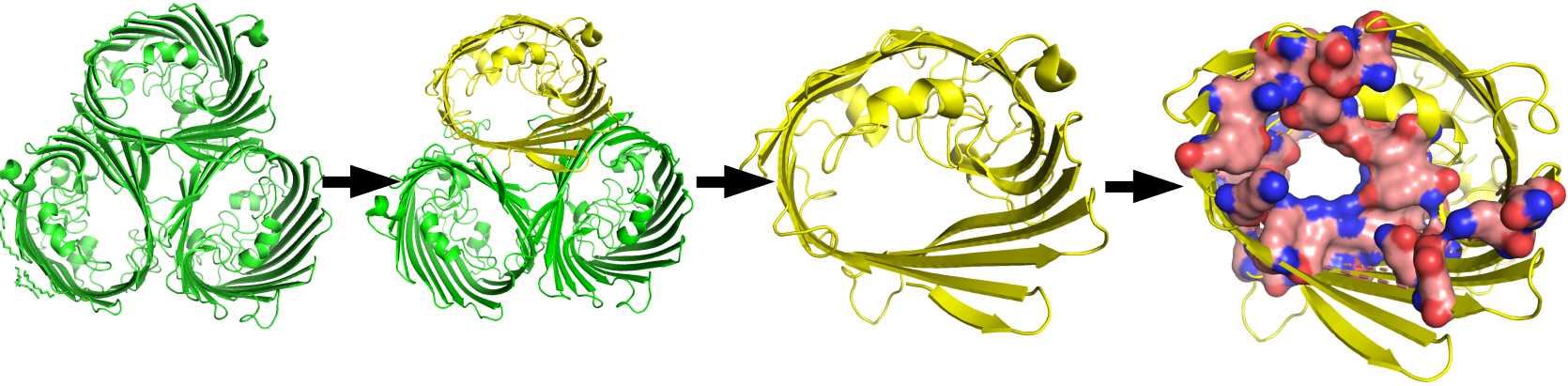 Supplementary Figure 1: The model of OmpC protein used for DFT calculations.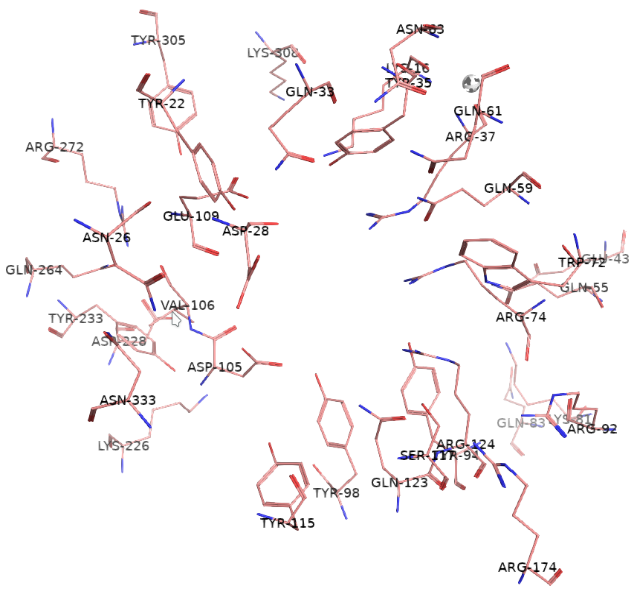 Supplementary Figure 2: Side chains of inner layer of the OmpC protein ion channel.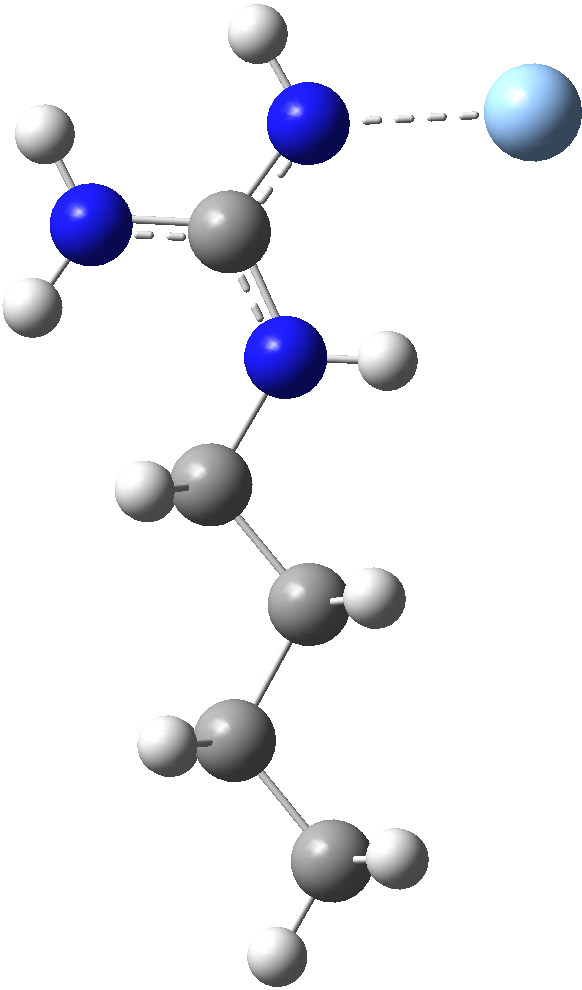 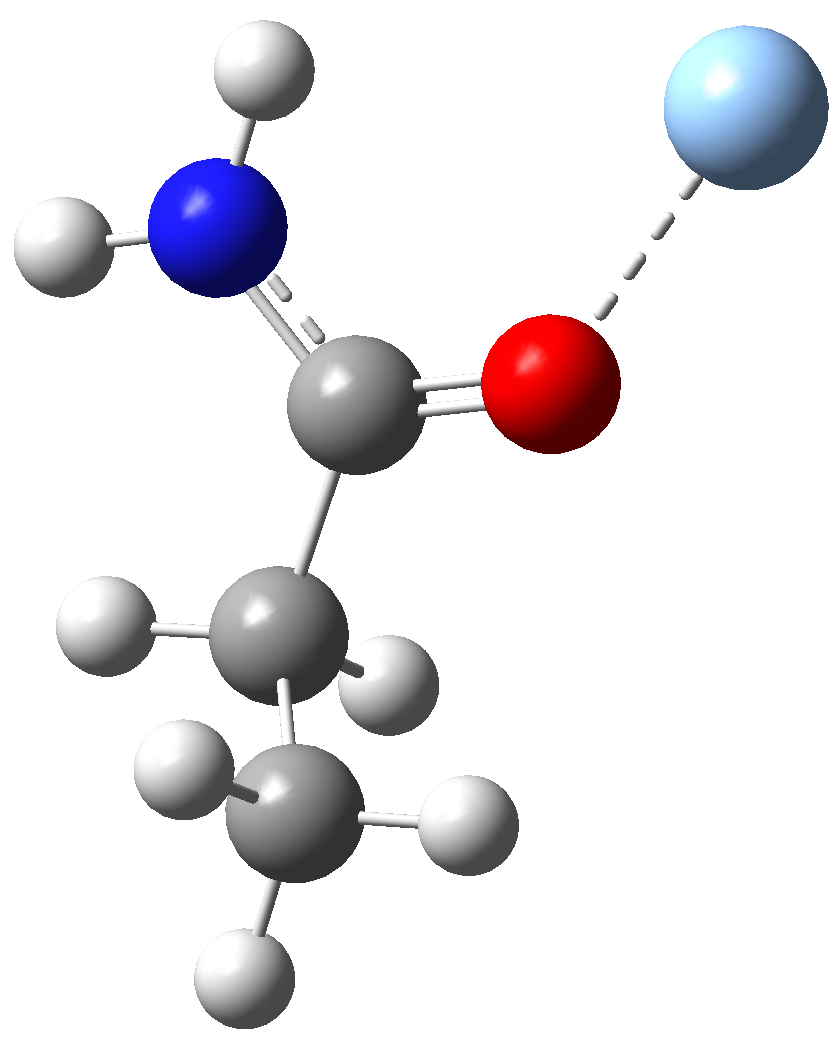 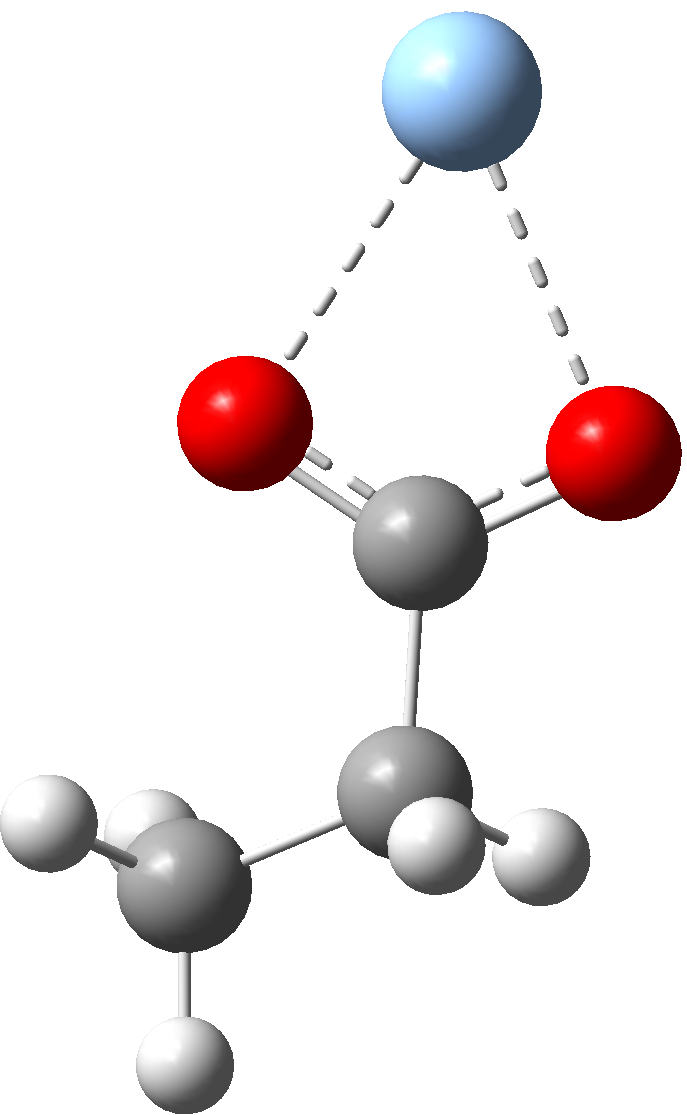 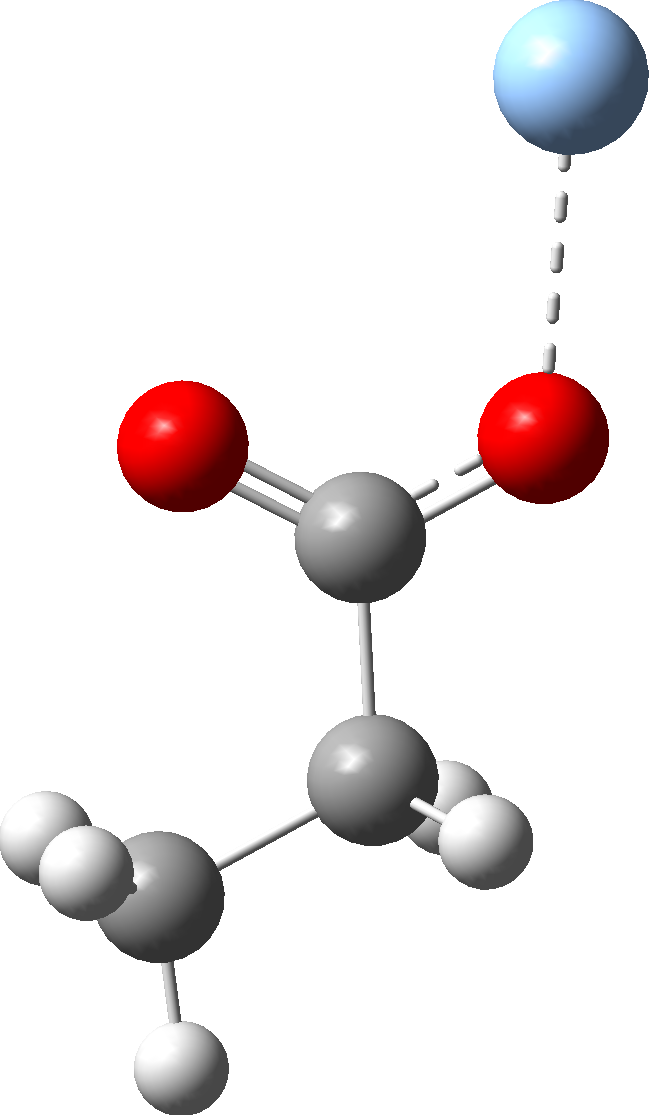 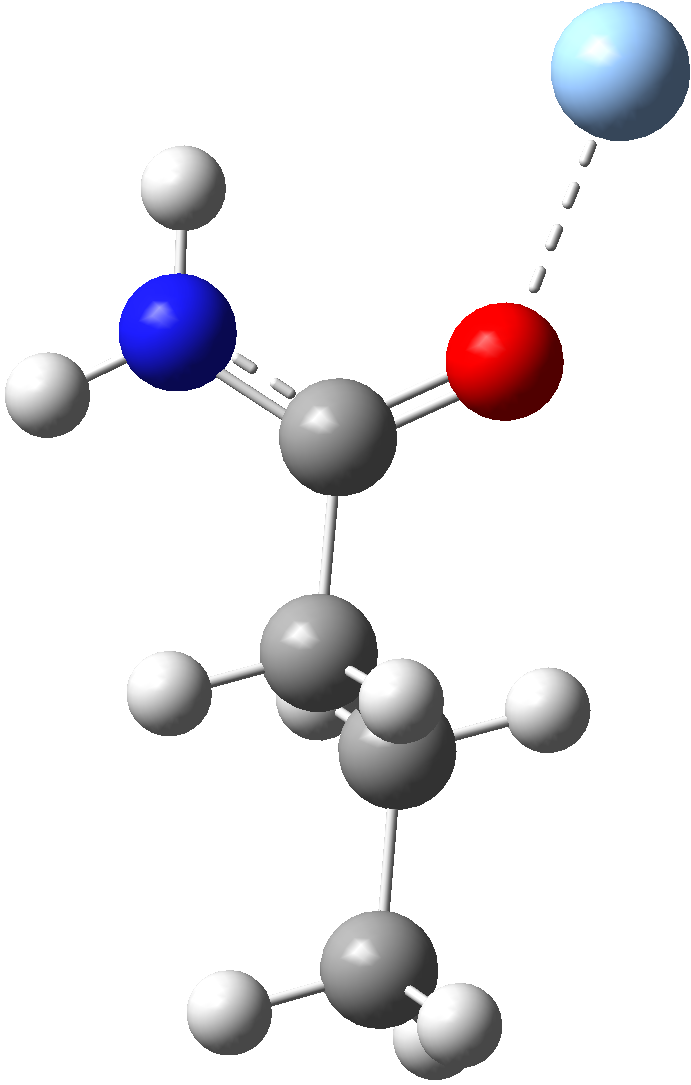       Ag..Arg-CH3        Ag..Asn-CH3          Ag+..Asp-CH3          Ag0..Asp-CH3        Ag..Gln-CH3      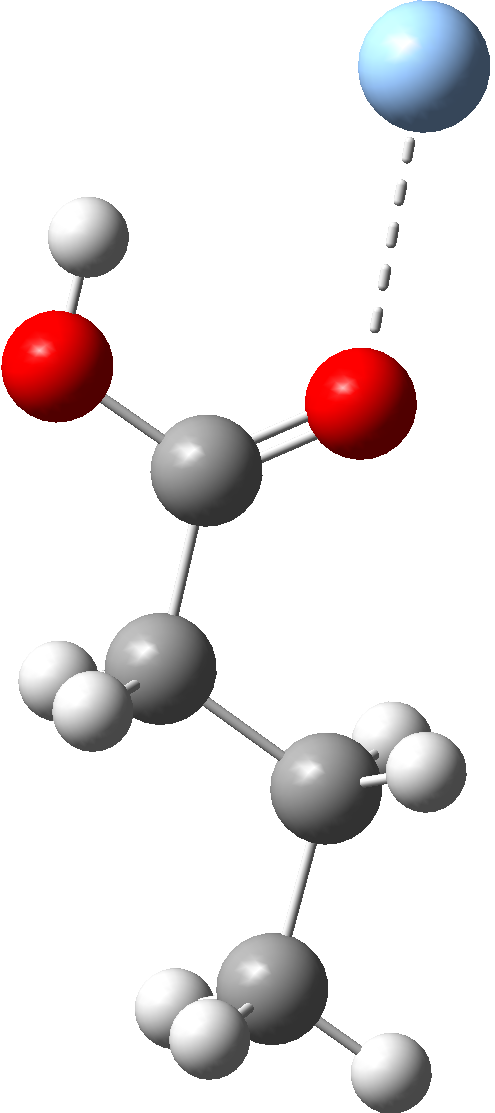 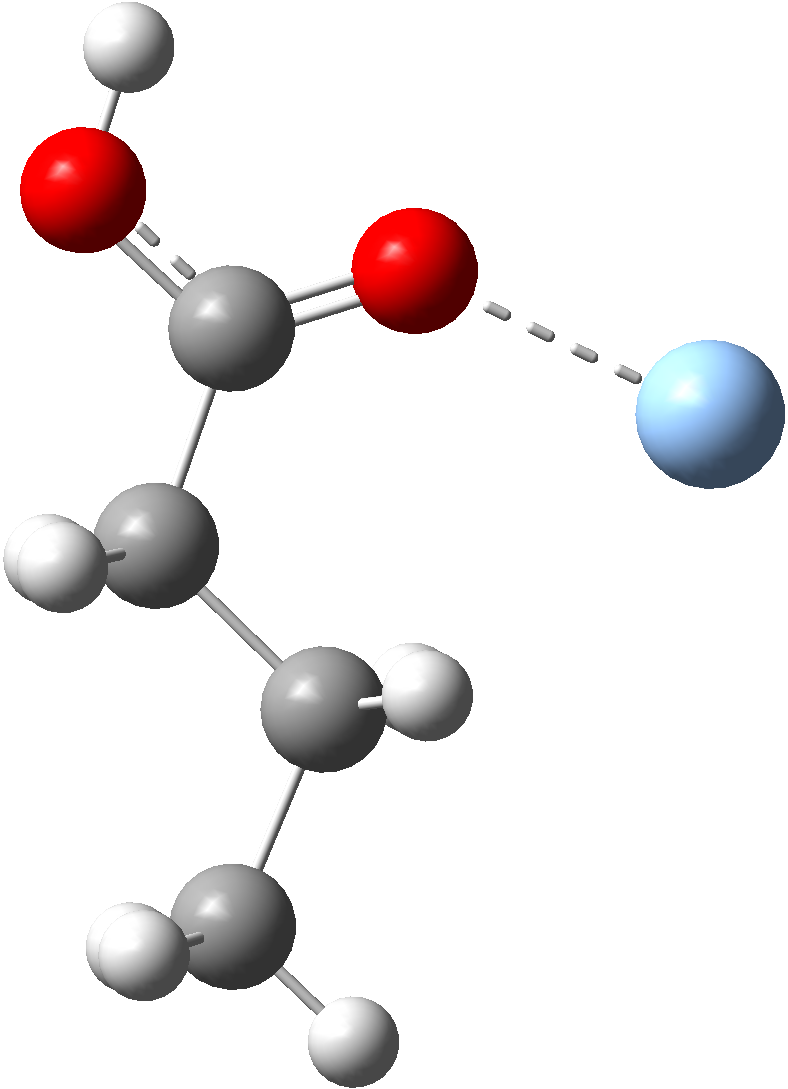 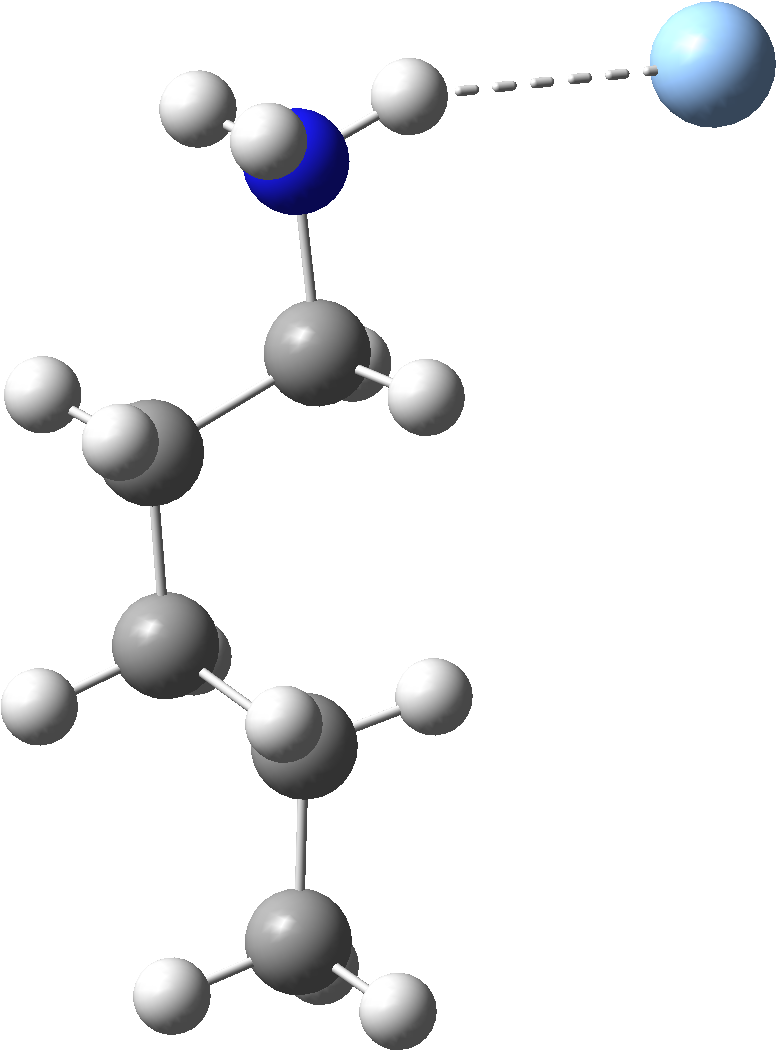 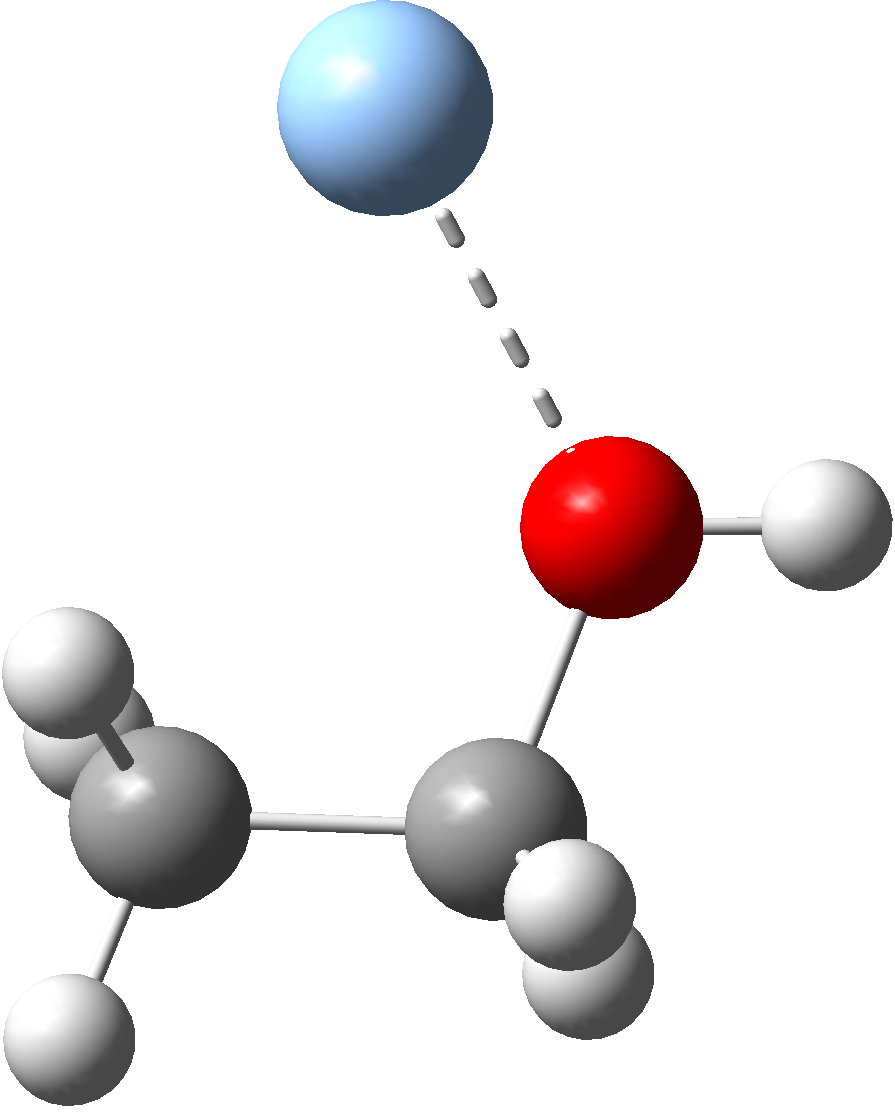 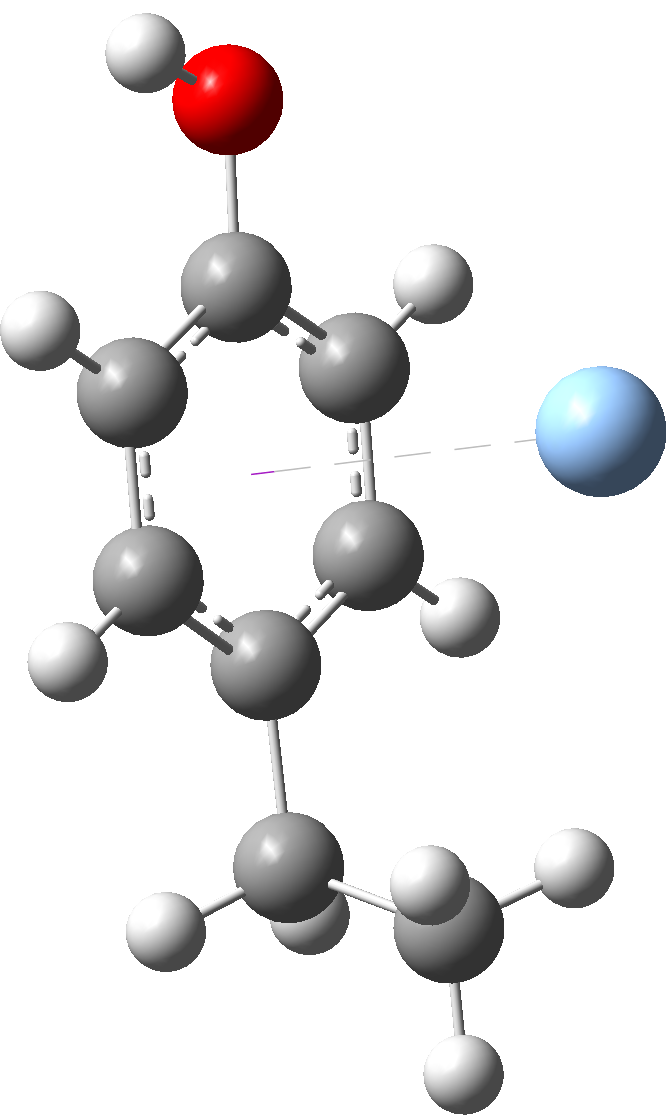        Ag0..Glu-CH3        Ag+..Glu-CH3      Ag..Lys-CH3               Ag..Ser-CH3         Ag0..Tyr-CH3    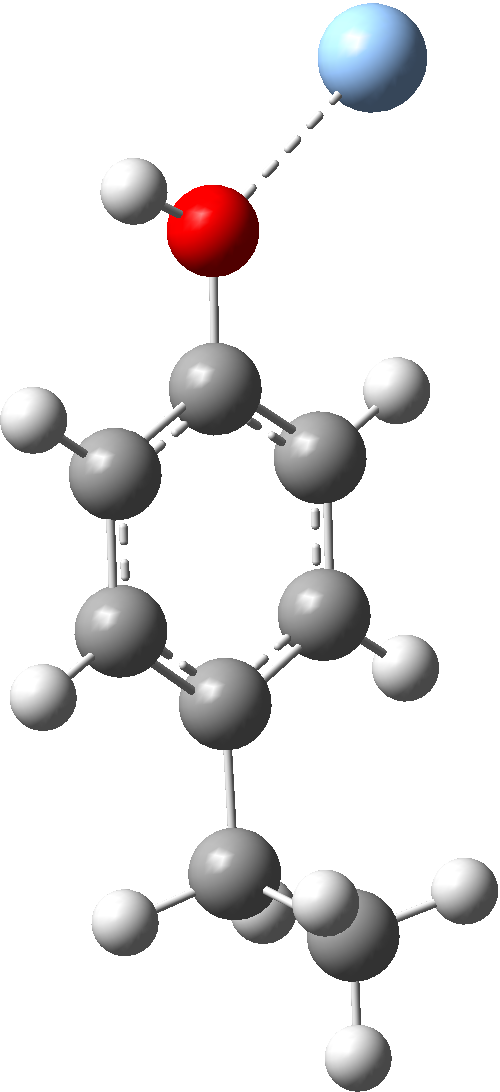 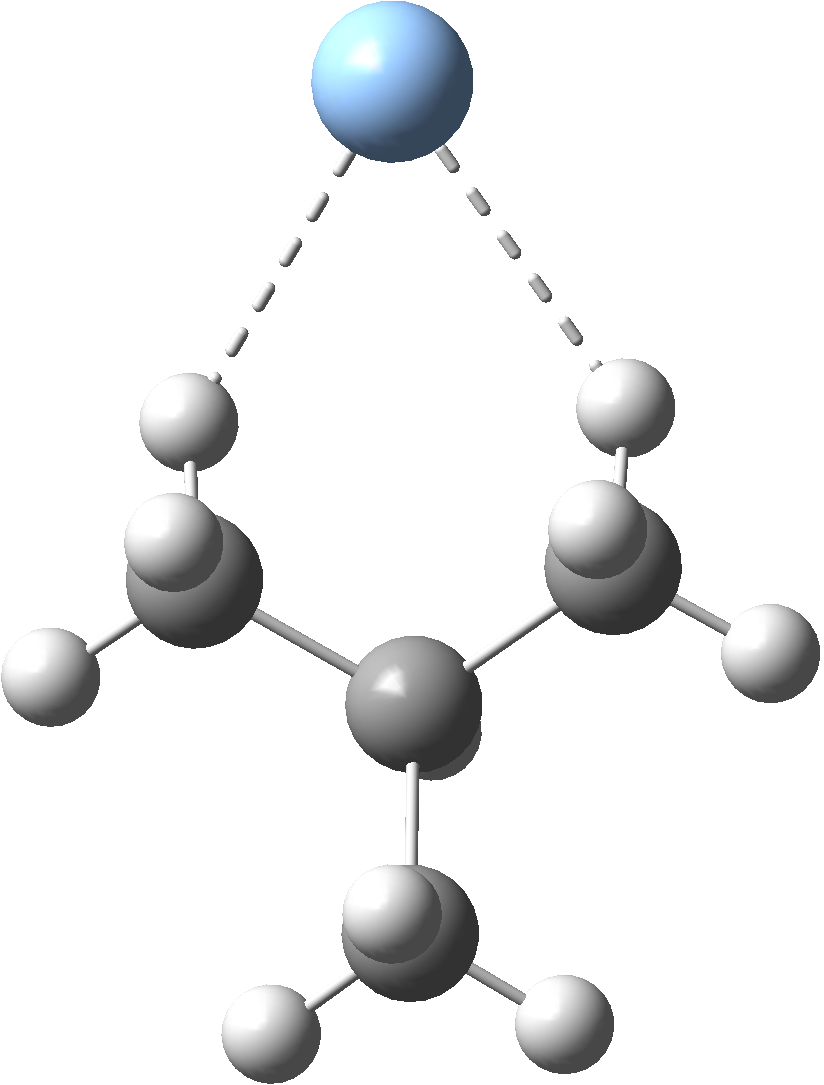 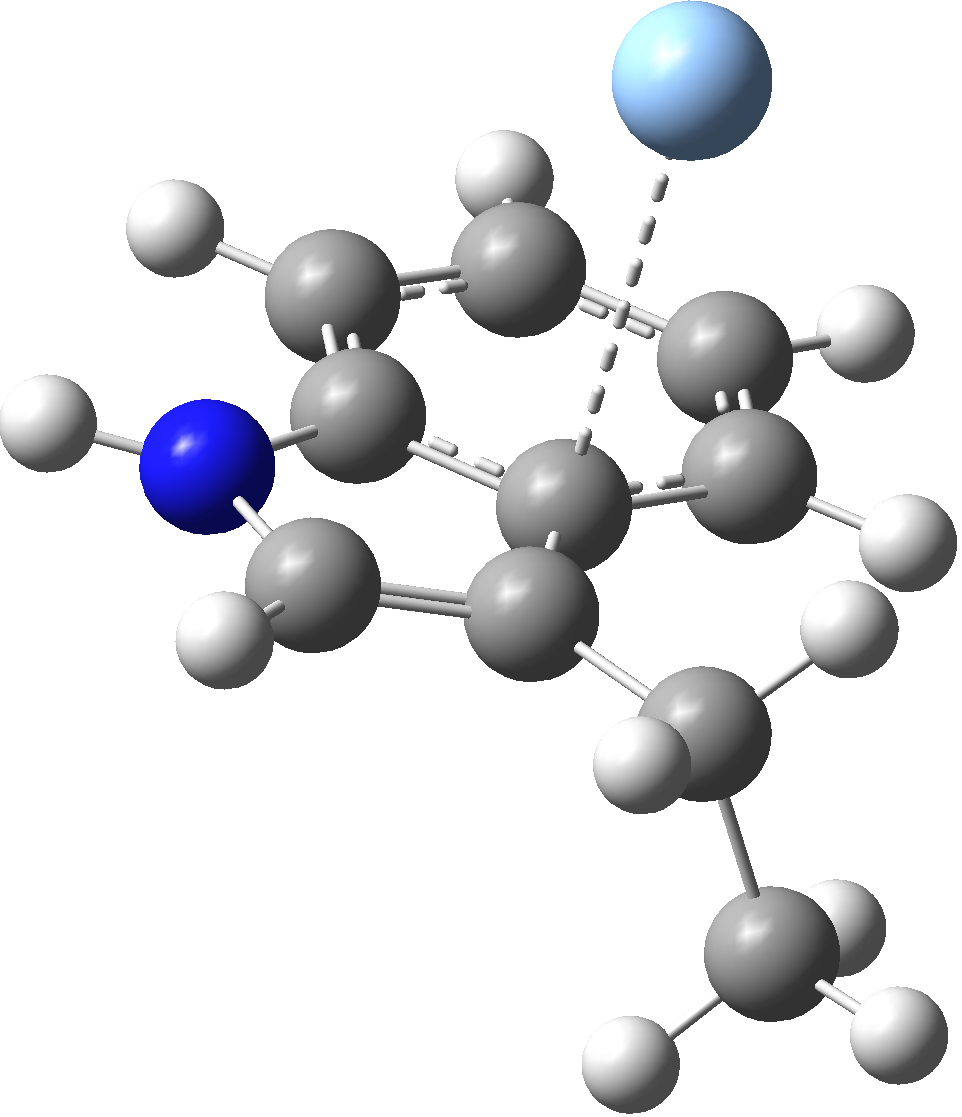          Ag+..Tyr-CH3           Ag..Val-CH3                 Ag..Trp-CH3                       Supplementary Figure 3: The X-CH3 complexes with Ag where X=Arg, Asn, Gln, Lys, Ser, Val, Trp, Asp, Glu, Tyr.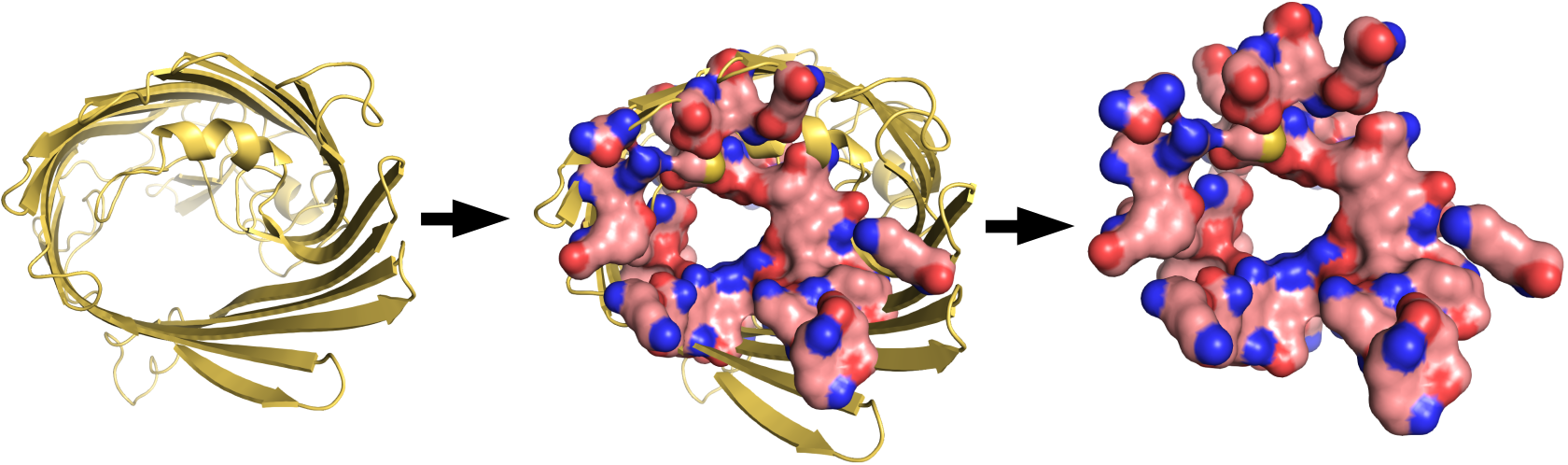 Supplementary Figure 4. The model of OmpF protein used for DFT calculations.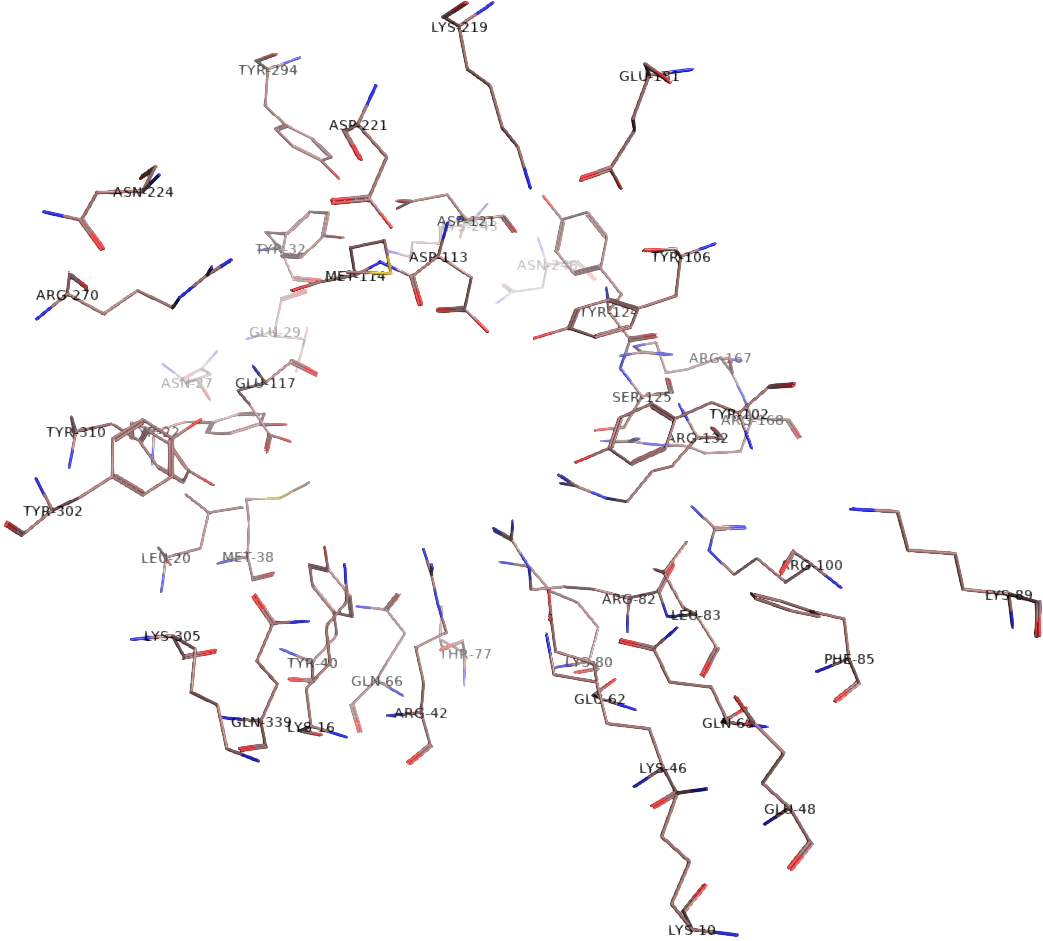 Supplementary Figure 5: Side chains of inner layer of the OmpF protein ion channel.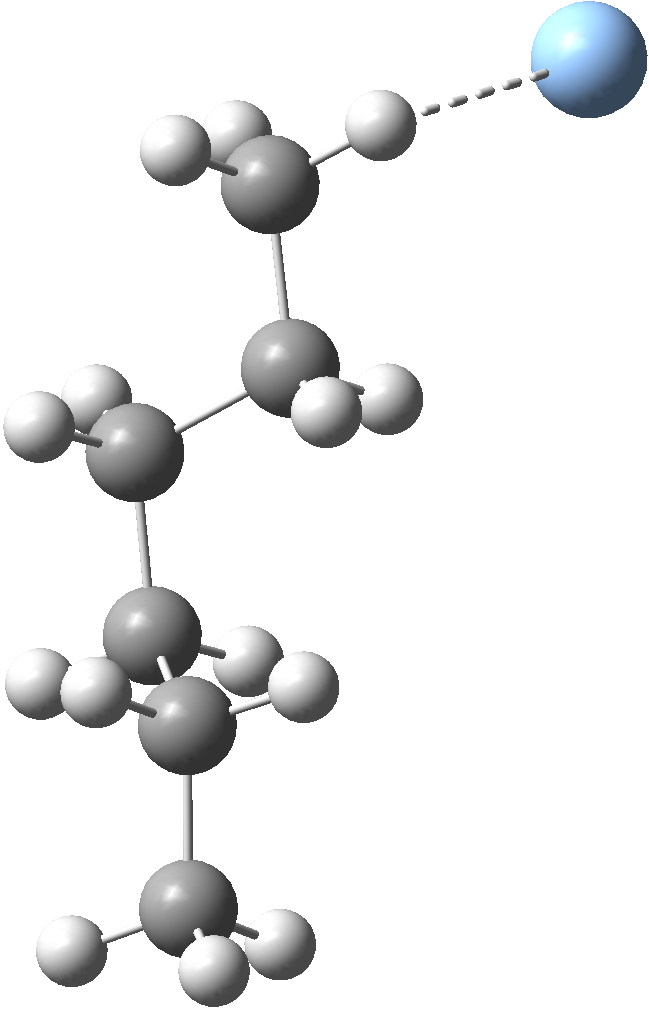 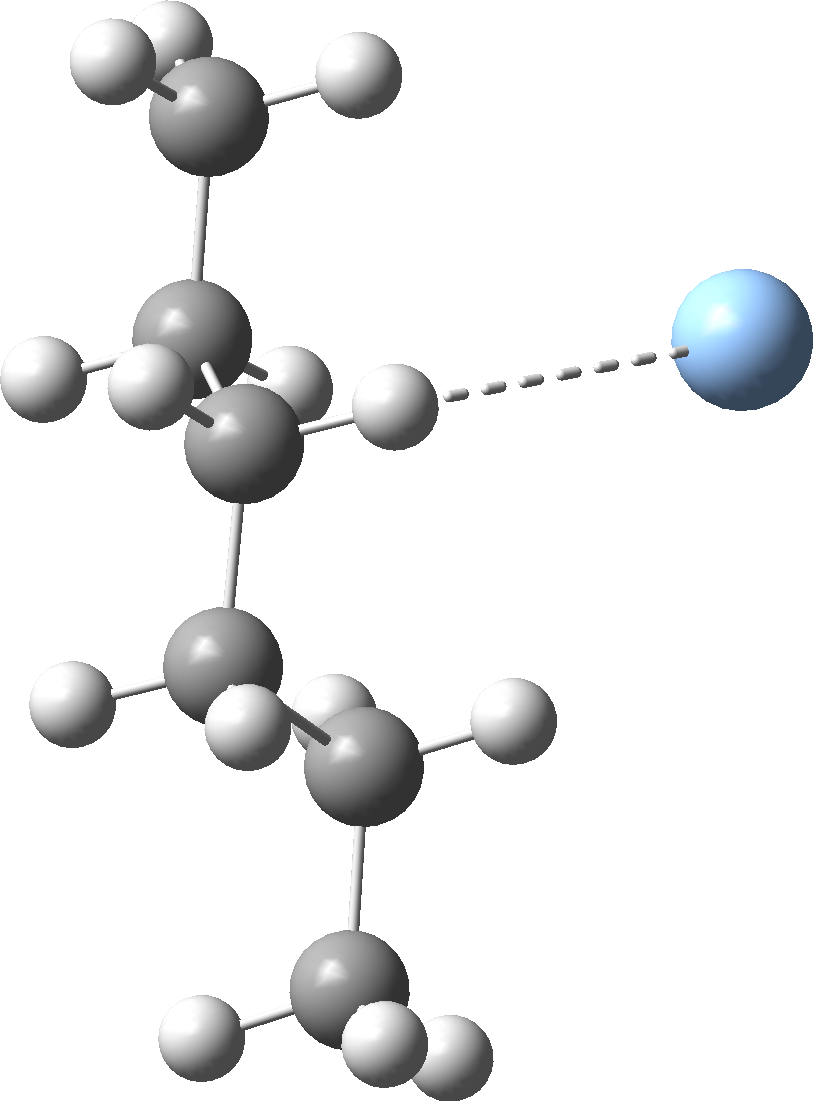 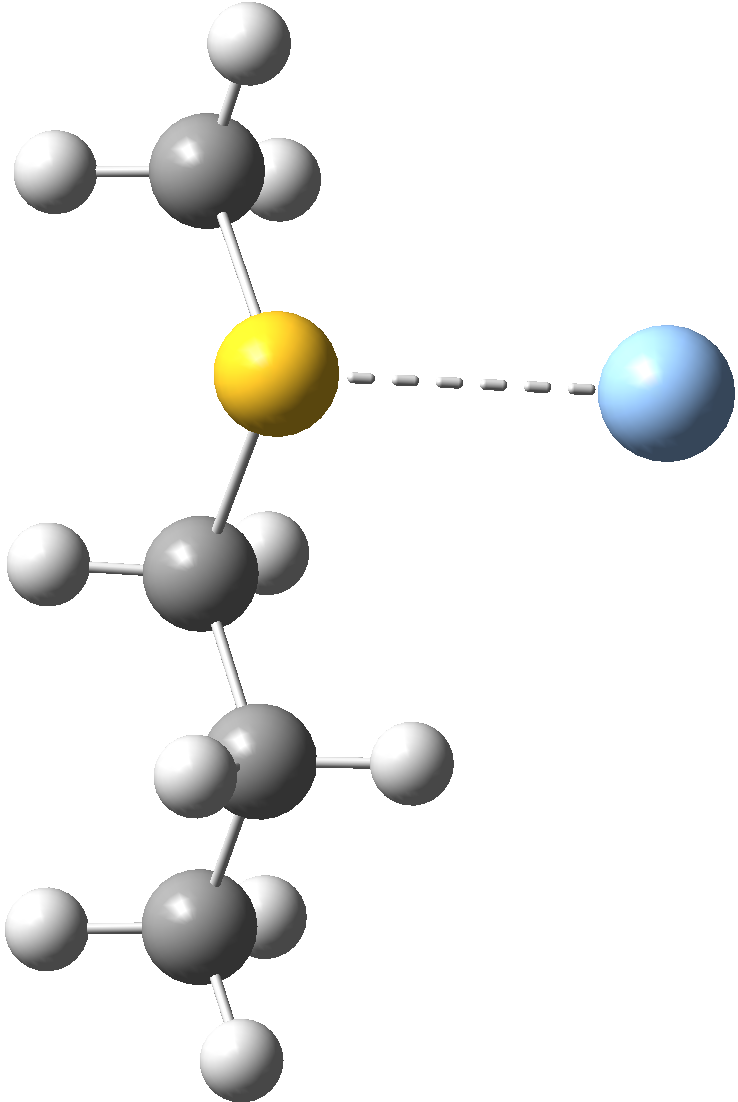 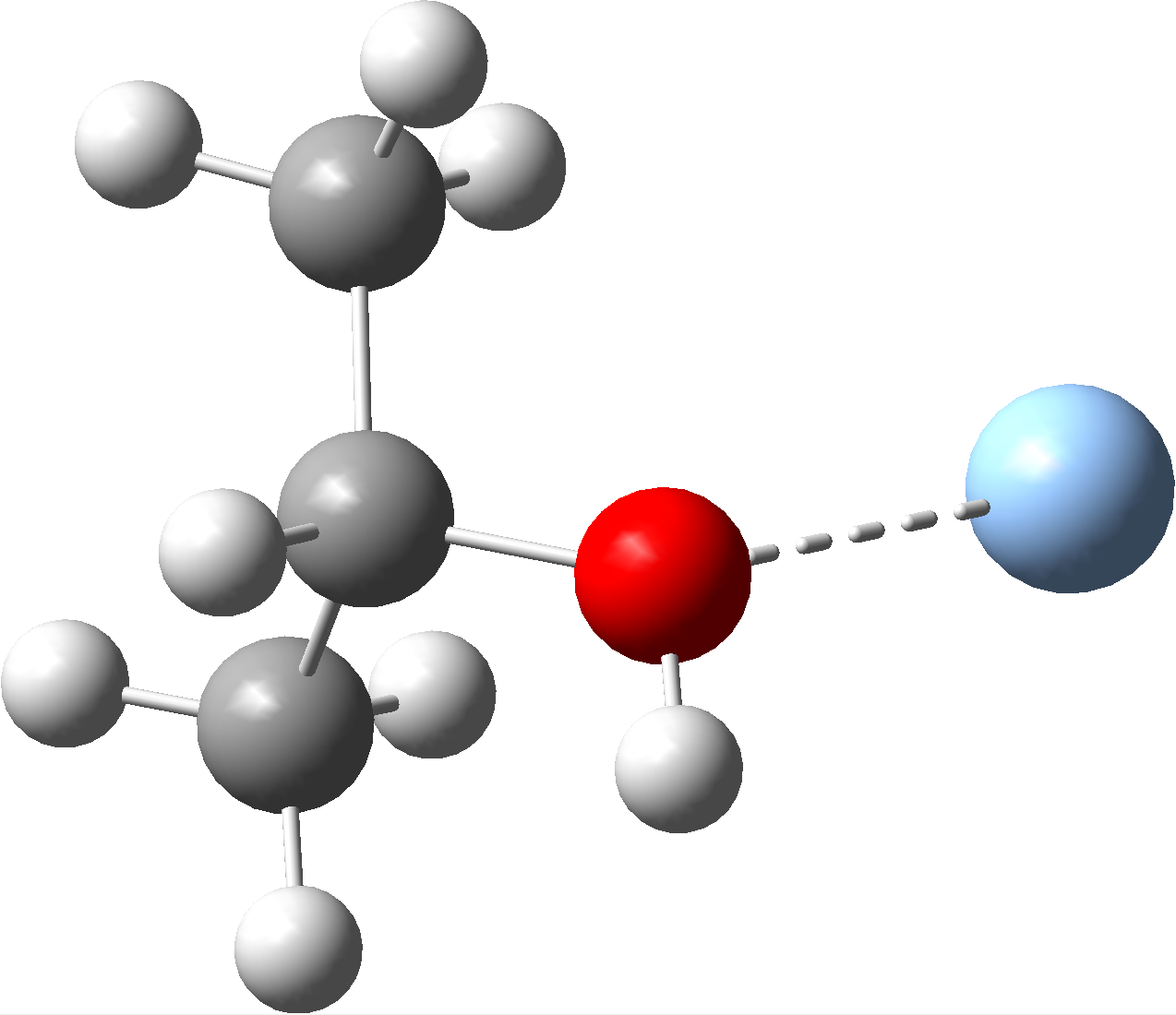 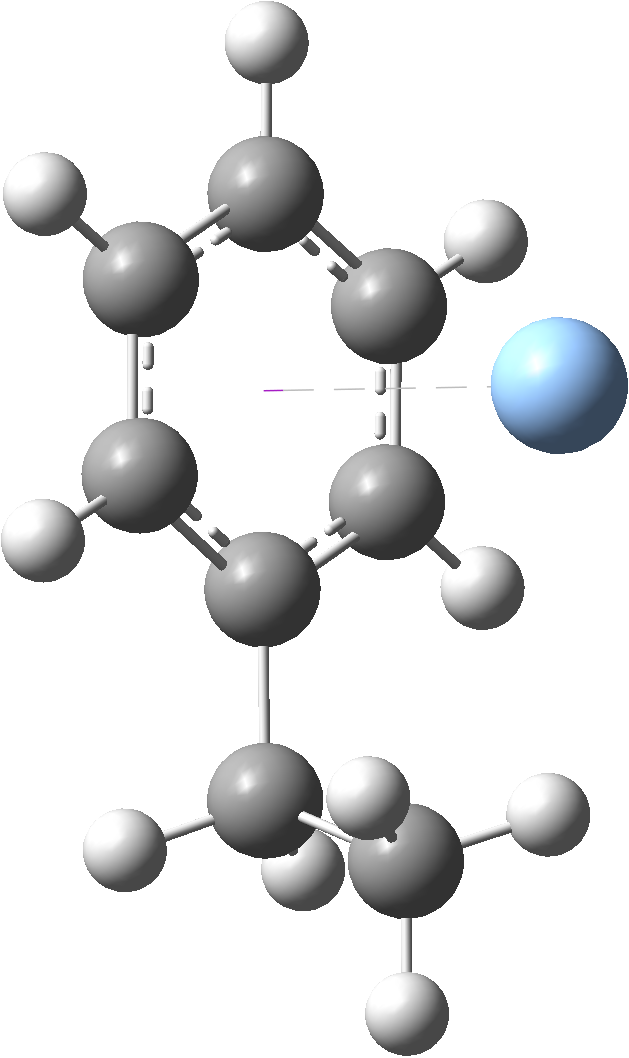 Ag0..Leu-CH3      Ag+..Leu-CH3               Ag..Met-CH3               Ag..Thr-CH3              Ag..Phe-CH3     Supplementary Figure 6: The X-CH3 complexes with Ag where X=Leu, Met, Thr and Phe.Supplementary Table 1: Metal – ligand distance in Å. OmpC protein.Supplementary Table 2: Metal – ligand energies of interactions in OmpC protein.Supplementary Table 3: Metal – ligand distances in Å, for Ag..X-CH3 where X=Leu, Met, Thr and Phe.Supplementary Table 4: Metal – ligand energies for Ag..X-CH3 where X=Leu, Met, Thr and Phe (OmpF protein).X  Ag0..X-CH3       Ag+..X-CH3   ΔArg2.2302.129-0.101Asn2.4362.201-0.235Asp (via O1)2.2862.3860.100Asp (via O2)-2.415-Gln2.4292.206-0.223Glu2.5442.168-0.376Lys2.5793.3050.726Ser2.4462.240-0.206Tyr3.3892.289-1.100Val2.4213.0590.638Trp3.2172.489-0.728X-CH3    Ag0..X-CH3       Ag+..X-CH3    Ag0..X-CH3  Ag+..X-CH3  E [a.u.]E [a.u.]E [a.u.]ΔE [kcal/mol]ΔE [kcal/mol]Arg-362.4667-509.4637-509.3705-13.8-32.1Asn-248.4334-395.4156-395.3117-4.5-16.1Asp-267.8144-414.8063-414.7173-10.6-31.5Gln-287.7305-434.7175-434.6089-7.5-16.2Glu-307.57142-454.5533-454.3417-4.351.6Lys-253.4764-400.4570-400.3305-3.5-0.9Ser-154.9797-301.9620-301.8614-4.6-18.3Tyr-385.9291-532.9116-532.7997-4.7-11.3Val-158.3884-305.3688-305.2439-3.4-1.8Trp-442.2504-589.2327-589.1230-4.6-12.5  Ag0..X-CH3       Ag+..X-CH3   ΔLeu2.9592.453-0.506Met2.8322.549-0.283Thr2.4732.230-0.243Phe3.6643.456-0.208X-CH3    Ag0..X-CH3       Ag+..X-CH3    Ag0..X-CH3  Ag+..X-CH3  E [a.u.]E [a.u.]E [a.u.]ΔE [kcal/mol]ΔE [kcal/mol]Leu-236.9799-383.9615-383.8348-4,1-1,4Met-556.5299-703.5195-703.4116-9,1-18,3Thr-194.2828-341.2662-341.1611-5,3-16,1Phe-310.7345-457.7223-457.6035-8,0-10,3